Escape Haven SpaChair Massage Sign-upDate:___________________________________What is Chair Massage?Chair massage is a short 15-30 minute session that focuses on the high tension areas of the neck, back, shoulders, arms & hands. The massage is done fully clothed in an ergonomically designed chair that supports the body in a relaxed position.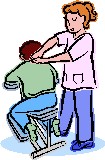 Some Benefits Include:Relieves physical and emotional stressLowers anxiety Reduces muscle fatigue and tension Boosts your immune system and resistance to illness Lowers blood pressure Relieves muscle pains and headaches Improves thinking and awareness  Improves your sleep Encourages better posture Generates more flexibility Boosts energy, alertness, and productivity Increases Circulation Helps prevent Repetitive-Stress Injuries Relaxes and rejuvenates Please sign up below for a 15min. session for $15 dollars or a 30min. session for $30 dollars.Cash ONLY please.Arrive 1 to 2 minutes before your scheduled time to begin promptly. Thank you.TimeNameContact # or Email:00:15:30:45:00:15:30:45:00:15:30:45